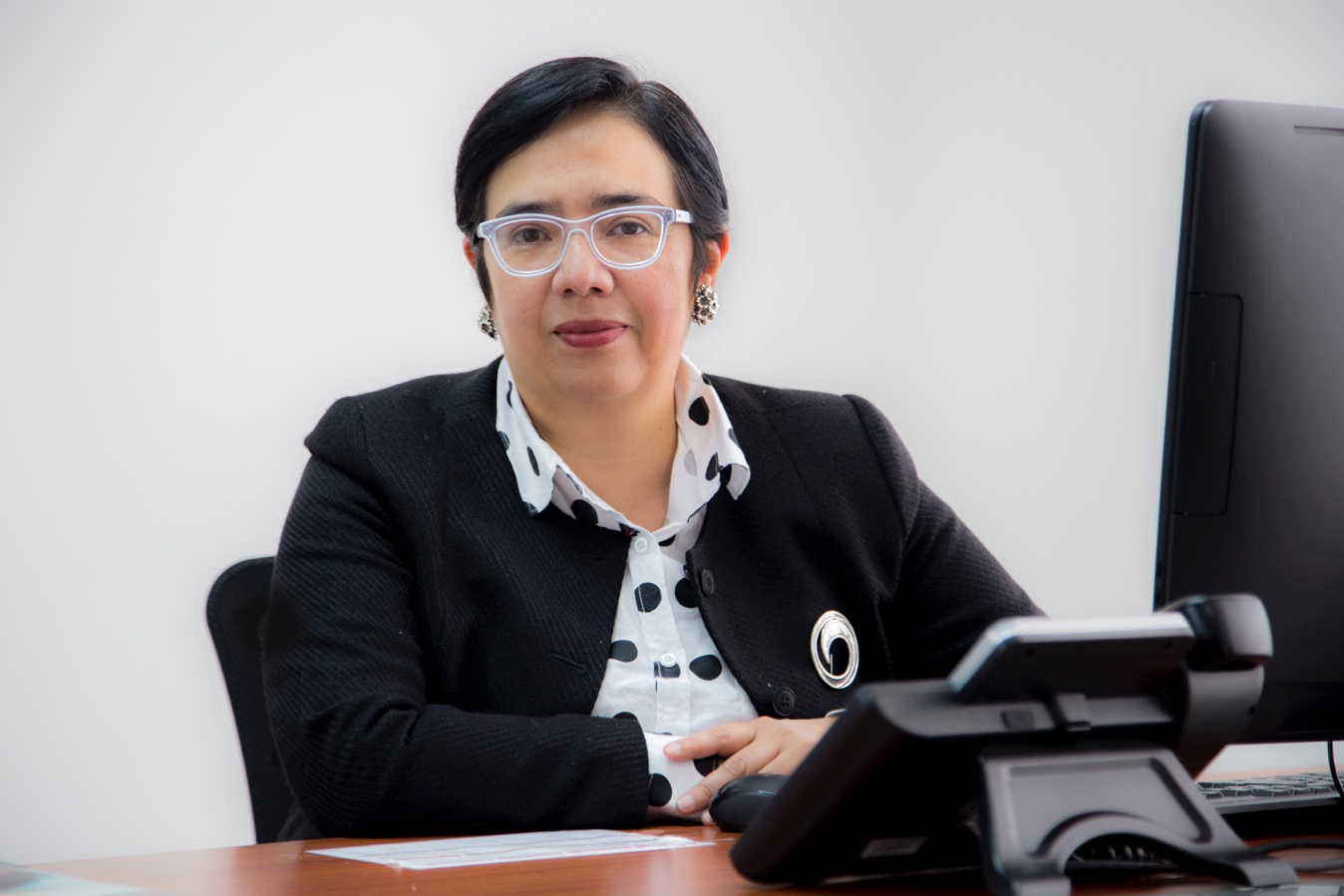 RUSIA KATALINA BARREIRO SANTANAOLEMEDO OE 5562286404    096071397katalina.barreiro@gmail.comFORMACION ACADEMICADoctor en Ciencias Políticas y Administración Pública, Universidad del Cuyo, Argentina, 2015.Maestría en Ciencias Sociales, Mención en Relaciones Internacionales, FLACSO-ECUADOR, 2002.Doctora en Jurisprudencia, Pontificia Universidad Católica del Ecuador, PUCE, 1994.Academia Diplomática “Antonio J. Quevedo”, 2000-2002, Ministerio de Relaciones Exteriores del Ecuador.Bachillerato en Ciencias Sociales, Colegio Americano de Quito, 1988.EXPERIENCIA ACADEMICA Vicerrectora del Instituto de Altos Estudios Nacionales-IAEN. 2017-2019.Decana del Centro de Relaciones Internacionales, IAEN, 01-10-2016 a 02-03-2017.Docente Titular del Instituto de Altos Estudios Nacionales IAEN.03-03-2016 hasta la actualidad.Docente del Departamento de Estudios Internacionales y Comunicación de Relaciones Internacionales, FLACSO 03-03-2009 a 31 -10-2016.Docente para la asignatura de metodología de investigación en el Doctorado de Estudios Internacionales.Investigadora asociada a FLACSO 2012-2015 con las siguientes actividades:Docente asignatura Derechos Humanos y Relaciones Internacionales, FLACSO-Ecuador, 2015.Docente asignatura Seguridad e Inteligencia- FLACSO-ECUADOR, 2011-2013.Docente asignatura de conflicto, economía política 2012-2014.Investigadora para la Red Iberoaméricana de Análisis de datos de la Delincuencia IRDC- Gobierno de Canadá.Investigadora para realizar “Un estudio sobre la Seguridad Ciudadana en el Ecuador desde el Enfoque de Convivencia Social Pacífica y Desarrollo Humanos”, fondos PNUD.Investigadora Especializada 01-04-2009 hasta el 31-12-2012, con contrato por tiempo indefinido, las siguientes actividades:Docente de a la asignatura de metodología y taller de tesis los Curso de Ascenso de Generales  para   FLACSO- Instituto Nacional de Defensa del Ministerio de Defensa, 2009. Investigadora en el Proyecto Sistemas de Inteligencia en el Ecuador.Investigadora en el Proyecto ¿Dónde está el pesquisa?: Una historia de la inteligencia política del Ecuador”. (Ganadora Fondos Concursables).Investigadora en el Proyecto “Angostura: entre Pandora y Fénix”.Docente Titular a Tiempo parcial de la Universidad San Francisco de Quito, 15-08-2000 hasta el 14-08-2004. Docente de las asignaturas: Seguridad Internacional, Taller Relaciones Internacionales y Metodología de la Investigación.Docente de la Pontificia Universidad Católica del Ecuador, Escuela de Ciencias Humanas, Materia de Cooperación Internacional y Regímenes Internacionales, 2001-2003.Experiencia profesionalParte de la Comisión de elaboración del borrador para el Proyecto de la Ley de Seguridad del Estado, 2018.Consultora independiente, siguientes trabajos realizados:Consultoría Propuesta Prospectiva de la Zona de Integración Fronteriza Binacional Ecuador-Colombia al Horizonte 2021, SENPLADES, 2013- 2014.Investigación de Violencia en Espacios Deportivos, Municipio de Quito, 2013-2014.Un análisis multicriterio del Impacto de la relación Bilateral Ecuador- Perú 1999-2012, En lo geo-político, legal , social, cultural, económico y ambiental para el ámbito nacional, binacional y regional con énfasis en la zona de integración fronteriza en el marco de la formulación de una Agenda de Desarrollo Binacional fortalecida, SENPLADES- Ministerio de Relaciones Exteriores, 2013.Consultoría  elaboración de la Línea Base del Proyecto de Naciones Unidas “Ciudades Seguras” elaboración del componente de seguridad y reforma institucional, ONU-MUJERES, Patronato San José, 2012.Consultoría para la elaboración de indicadores de seguridad ciudadana, violencia y administración de Justicia, Delitos Flagrantes, Municipio de Quito, 2012.Consultora y Autora de la Agenda Estratégica de Política Exterior del Ecuador, SENPLADES, Ministerio de Relaciones Exteriores, 2010.Consultora Políticas de Identidad y Seguridad- elaboración del componente institucional normativo. BID.Consultoría BID para la, del Ecuador, “Sistema Descentralizado de Gestión de Riesgos con la Constitución 2007.Asesora en Ministerio Coordinador de Seguridad Externa, 2008-2009.Directora Ejecutiva de la Fundación Ecuador Sustentable, 2004-2008.Gerente de proyecto, Cooperación Internacional, 2005-2008:Recuperación de espacios públicos, seguridad ciudadana y participación ciudadana- Barrio La América, HK, Alemana, GIZ.Mariscal y Parque Inglés. Municipio de Quito- Fundación Ecuador Sustentable, Corporación Vida para Quito.Recuperación del  Espacio Público y seguridad ciudadana en barrios vulnerables de la ciudad de Quito, La Bota, El Comité del Pueblo y Llano Chico. Fundación Holcim- Fundación Ecuador Sustentable. Subsecretaria  De Desarrollo Organizacional, Ministerio de Finanzas, 2006.Asesora en Temas de Seguridad Jurídica Minera, 2005.Miembro de carrera del Servicio Exterior del Ecuador- Rango Segundo Secretario, 1999-2004dISTINCIONESTesis doctoral, recomendada por la Universidad del Cuyo para su publicación. 2015.Tesis de Maestría, publicada en , Orfeo en Infierno: Una agenda de Política Exterior Ecuatoriana, FLACSO, 2002.Mejor Egresada, Facultad de Derecho, PUCE, 1994.Mejor Egresada, Ciencias Sociales, Colegio Americano de Quito, 1988.PUBLICACIONESBarreiro, Katalina, Milton Reyes y Diego Pérez, (2019) The role of the Ecuadorian Armed Forces: Historical Structure and Changing Security Environments, REPATS, Revista de Estudos e Pesquisas Avançadas do Terceiro Setor, Brasil.Barreiro, Katalina (2018), Angostura: La Inteligencia el oculto espejo de la seguridad, Quito, IAEN.Barreiro, Katalina, (2018) Progresismos: entre el uso de la Fuerza, lo punitivo y la política pública, FES_ILDIS, Quito.Barreiro, Katalina, Guerrero Gilda, , ¿Dónde está el pesquisa?: Una historia de la inteligencia política del Ecuador, PUCE, se encuentra en edición y saldrá en febrero del 2018.Barreiro, Katalina (2017) Inteligencia, era de la Información y la vulnerabilidad. En: Amenazas Globales Consecuencias Locales: Retos para Inteligencia estratégica actual. Quito, ESPE.Barreiro, Katalina. 2017. La Seguridad del Estado: La Inteligencia su Oculto Espejo. En: Seguridad, Defensa e Inteligencia, eds. José Julio y Daniel Sansó-Rubert. Madrid. Plaza-Valdés. (saldrá en diciembre del 2017).Barreiro, Katalina y Arroyo Roxana, El derecho a la Educación entre la resignificación Cualitativa de la igualdad, SENECYT, publicada para el 2018.Rivera, Fredy y Katalina Barreiro. 2014. Political Intelligence and National Security in Ecuador: A Retrospective Reading. Journal of Power, Politics & Governance, Vol. 2, No. 3 & 4 : 115-133“La Comisión de la Verdad”, en Cuestiones de Inteligencia en la sociedad moderna", en colaboración con el Centro Nacional de Inteligencia (CNI) y el Servicio de Publicaciones del Ministerio de Defensa (España), Madrid, 2012.Articulista “Minería Ilegal, La Ley del Más Fuerte“ en Periódico de la Policía Nacional de Colombia, Bogotá, 2012“Inteligencia estratégica: algo más que curiosidad mediática o (in) discrecionalidad política” en Inteligencia Estratégica y Prospectiva, FLACSO- , SENAIN, 2011, Ecuador.“Rendición de cuentas, Democracia e Inteligencia” en Inteligencia Estratégica y Prospectiva, FLACSO-  SENAIN, 2011, Ecuador.Plan de Inversiones para la Zona de Integración Fronteriza Ecuatoriana-Peruana, Plan Binacional- Capítulo Ecuador, Ministerio de Relaciones Exteriores, Quito, 2001.“La Agenda De Política Exterior Ecuador- Estados Unidos”, en Orfeo en el Infierno, una agenda de política Exterior Ecuatoriana, FLACSO- SEDE ECUADOR, Quito, 2002.Articulista de revista “Esquina Regional”, Bogotá, Colombia, 2004, 2005.Panorama normativo de la cultura: el sistema institucional de la cultura, 1994, Ecuador. Fondo Nacional de Cultura, Convenio Andrés Bello.Capacidad de planificación y proyección estratégica institucional, liderando proyectos.Articulación de grupos de trabajo para consecución de objetivos.Adaptabilidad y disposición de colaboración.Experiencia en Normativa Académica de la LOES y CEES.Experiencia en la elaboración de nuevos programas académicos.Destreza organizativa para la investigación científica.